FORMATO 2ENCUESTA FINAL A BENEFICIARIOS DEL FONDO FEMI. IDENTIFICACIÓN DEL BENEFICIARIOIII. RESULTADOS DE LOS CURSOS DE NIVELACIÓN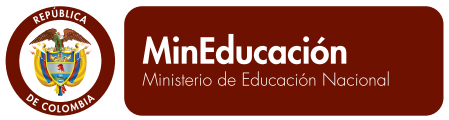 FONDOFEM Fomento Educación Media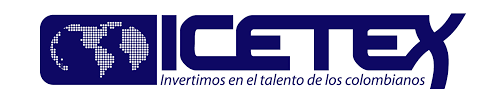 101Nombres y apellidos del estudiante:a. NOMBRES ___________________________101Nombres y apellidos del estudiante:b. APELLIDOS__________________________101ATipo de identificación:NUIP  1Registro Civil   2Tarjeta de Identidad   3Cédula de Ciudadanía  4101BNúmero de identificación:301¿Considera que los cursos de nivelación tuvieron efecto positivo sobre su desempeño académico? Sí  1                               No  2             303302¿En cuál de las siguientes áreas considera que tuvo mayor beneficio?Matemáticas   1Comprensión de Lectura (Lenguaje)   2Ciencias Naturales   3303La calificación de matemáticas que obtuvo durante el año en curso es:Deficiente     1Insuficiente   2Aceptable      3Sobresaliente 4Excelente       5304En un rango de 0 a 100 el valor de su calificación en matemáticas es:305La calificación de comprensión de lectura (lenguaje) que obtuvo durante el año en curso es:Deficiente     1Insuficiente   2Aceptable      3Sobresaliente 4Excelente       5306En un rango de 0 a 100 el valor de su calificación en comprensión de lectura (lenguaje) es:307La calificación de ciencias naturales que obtuvo durante el año en curso es:Deficiente     1Insuficiente   2Aceptable      3Sobresaliente 4Excelente       5308En un rango de 0 a 100 el valor de su calificación en ciencias naturales es:309¿Recibió algún tipo de discriminación o burla por parte de sus compañeros por haber participado en los cursos de nivelaciónSí  1                               No  2            310¿Considera que los cursos de nivelación deberían seguirse implementando?Sí  1                               No  2             